World Pharmacists Day25/09/2019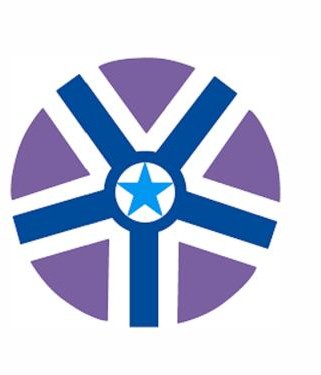 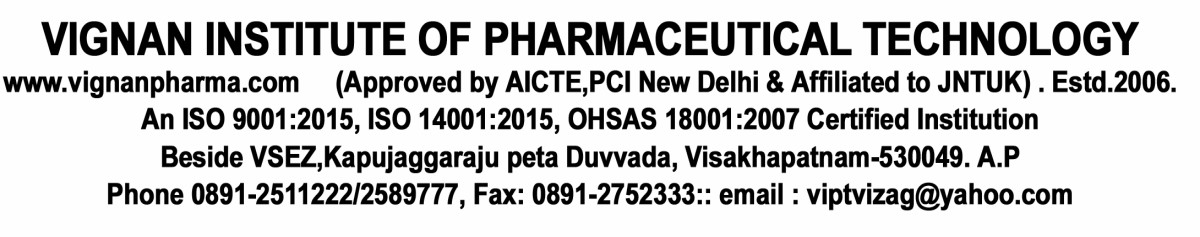    VIGNAN INSTITUTE OF PHARMACEUTICAL TECHNOLOGY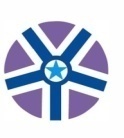   www.vignanpharma.com (Approved by AICTE, PCI New Delhi & Affiliated to JNTUK). Estd.2006.An ISO 9001:2015, ISO 14001:2015, OHSAS 18001:2007 Certified InstitutionBeside VSEZ ,Kapujaggaraju peta Duvvada, Visakhapatnam-530049. A.PPhone 0891-2511222/2589777, Fax: 0891-2752333:: email : viptvizag@gmail.comNOTICE                                                                                                                        Date: 24/09/2019Vignan Institute of Pharmaceutical Technology going to conduct World Pharmacists Day on 25/09/2019 in our college campus. All the students are informed to participate in various competitions on this occasion.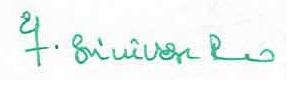 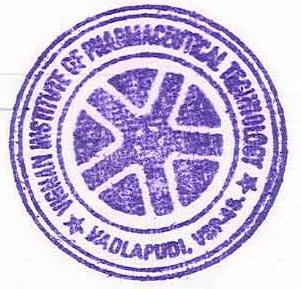                                                                                                                                 Principal 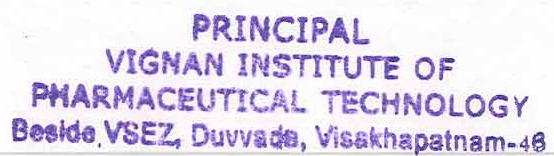    VIGNAN INSTITUTE OF PHARMACEUTICAL TECHNOLOGYwww.vignanpharma.com     (Approved by AICTE, PCI New Delhi & Affiliated to JNTUK). Estd.2006.An ISO 9001:2015, ISO 14001:2015, OHSAS 18001:2007 Certified InstitutionBeside VSEZ,Kapujaggaraju peta Duvvada, Visakhapatnam-530049. A.PPhone 0891-2511222/2589777, Fax: 0891-2752333:: email : viptvizag@gmail.comREPORT                                                                                                                        Date: 25/09/2019Students were participated in competitions conducted from morning to evening.Pharma quiz, Elocution, Rangoli and model exhibit were organized.For winners prizes were distributed in Valedictory.HOD, Pharm.D HOD and other faculty member were involved in prize distribution.                                                                                                                                Principal 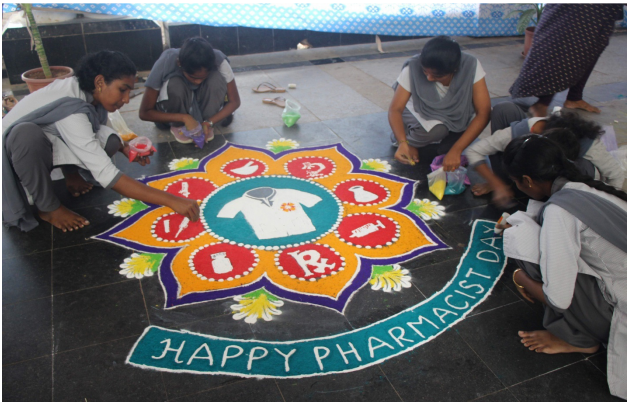 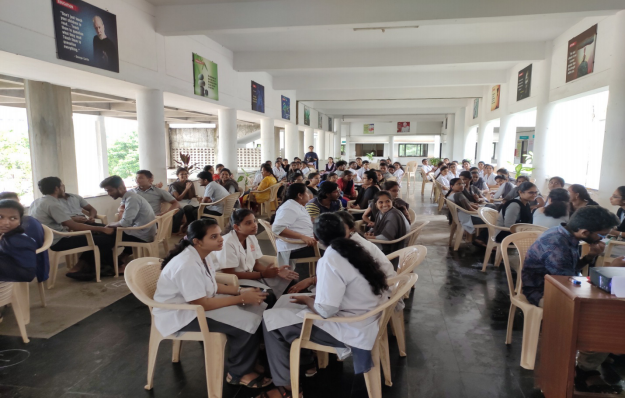 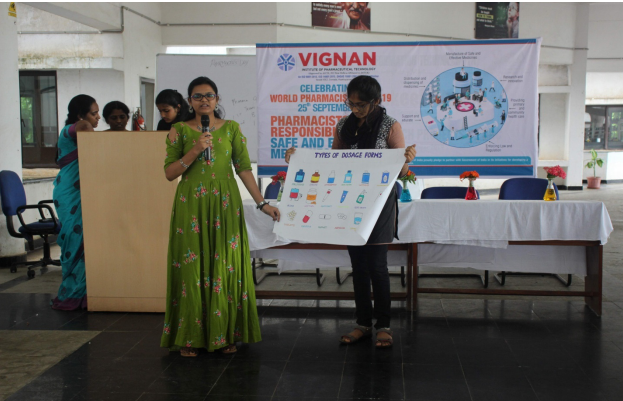 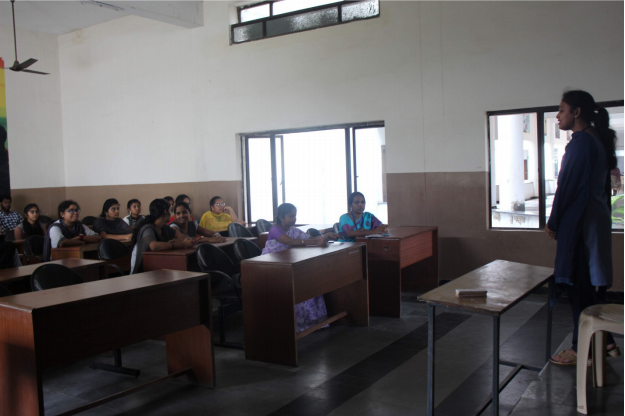 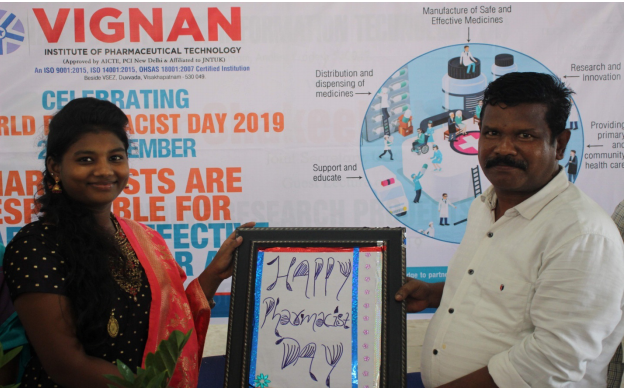 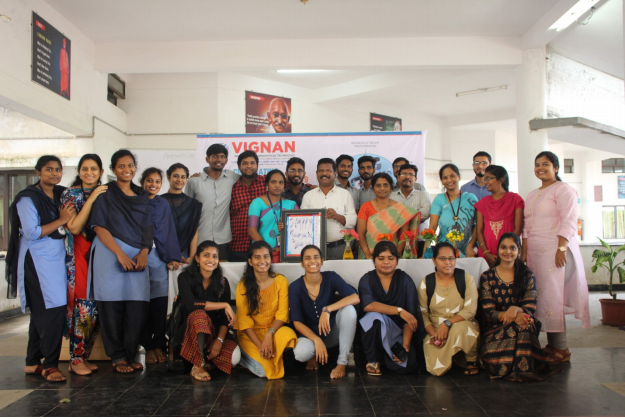 